Year 1 Home LearningIn the event of School closure or Self IsolationPlease record work in the book provided.Reading:Set aside time for your child to read for at least 20 minutes each day.Read a story or discuss books with your child each day and record in your child’s reading log.https://www.oxfordowl.co.uk/for-home/5 reading comprehensions have been sent home. Encourage your child to underline the answer in the text before writing it the space.HandwritingDaily handwriting. Encourage your child to take their time, to ensure that the writing is neat.The sheets ask the children to trace over the written words to practise the patterns before writing it themselves in the gap provided. You could practise using rainbow writing techniques.Ensure that your child has the correct writing grip.Maths5 Maths Family learning sheets.Use a double page spread in your books for each of the challenges. You could also practise counting using board games such as Snakes and Ladders.Spend at least 20 minutes a day, on quick fire maths: You could practise number bonds to 10 or 20 using card games orhttps://www.topmarks.co.uk/maths-games/hit-the-buttonLearning JourneyResearch and write a report about a country of your choice.Write a draft report on your country;Your piece should have anAn introductionSome informationA summary / endingThink about the features needed for report:HeadingFact box & factual languageEdit your work: check for spellings, adjectives, -ed, -ing, -er and –est wordsHave you used a range of punctuation such as . ? !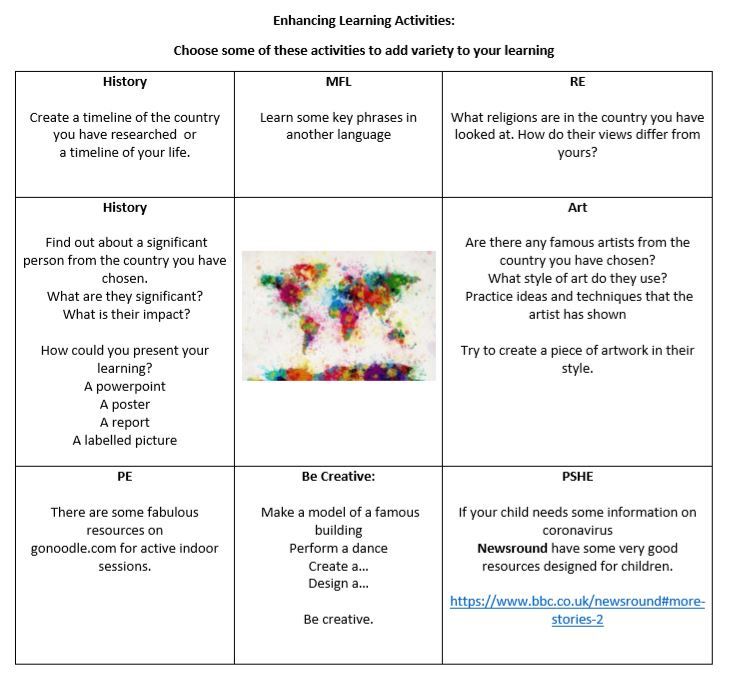 